Form approvedOMB Control No: 0970-0536Expiration Date: 10/31/2022SEXUAL RISK AVOIDANCE EDUCATION PROGRAM (SRAE)PARTICIPANT ENTRY SURVEYHIGH SCHOOL AND OLDERThank you for your help with this important study. This survey includes questions about your family, friends, school, and also your attitudes and behaviors. Your name will not be on the survey and your responses will remain private to the extent permitted by law. We want you to know that:Your participation in this survey is voluntary. We hope that you will answer all of the questions, but you may skip any questions you do not wish to answer.The answers you give will be kept private to the extent permitted by law.Please answer the following questions as best you can. This first set of questions are about you.1.	How old are you?	MARK ONLY ONE ANSWER□	10□	11□	12□	13□	14□	15□	16□	17□	18□	19□	202.	What grade are you in? (If you are currently on vacation or in summer school, indicate the grade you will be in when you go back to school.)	MARK ONLY ONE ANSWER□	9th□	10th□	11th□	12th□	My school does not assign grade levels□	I dropped out of school, and I am not working on getting a high school diploma or GED□	I am working toward a GED□	I have a high school diploma or GED but I am not currently enrolled in college or technical school□	I have a high school diploma or GED and I am currently enrolled in college or technical school3.	When you are at home or with your family, what language or languages do you 	usually speak?	mark all that apply□	English□	Spanish□	Other (please specify) 	4.	Are you Hispanic or Latino?	MARK ONLY ONE ANSWER□	Yes□	No5.	What is your race?	MARK ALL THAT APPLY□	American Indian or Alaska Native □	Asian□	Black or African American□	Native Hawaiian or Other Pacific Islander□	White or Caucasian□	Other (specify) ________________6.	What is your sex? MARK ONLY ONE ANSWER□   Male □   Female 7.	Are you currently …? 	MARK ALL THAT APPLY□	Living with family [parent(s), guardian, grandparents, or other relatives] □	In foster care, living with a family □	In foster care, living in a group home□	Couch surfing or moving from home to home□	Living outside, in a tent city or homeless camp, in a car, in an abandoned vehicle or in an abandoned building□	Staying in an emergency shelter or transitional living program□	Staying in a hotel or motel□	In juvenile detention center, juvenile group home, and/or under the supervision of a probation officer□	None of the above Thank you for participating in this survey!THE PAPERWORK REDUCTION ACT OF 1995Public reporting burden for this collection of information is estimated to average 8 minutes per response, including the time for reviewing instructions, gathering and maintaining the data needed, and reviewing the collection of information. An agency may not conduct or sponsor, and a person is not required to respond to, a collection of information unless it displays a currently valid OMB control number. The information collected will help policy makers, program providers and other stakeholders understand the experiences of youth today and identify ways to reduce risky behaviors. This information will also inform programs on how best to serve their participants. The collection of this information is voluntary and responses will be kept private to the extent allowed by law. The OMB number for this information collection is 0970-0536 and the expiration date is 10/31/2022.General InstructionsPLEASE READ EACH QUESTION CAREFULLY: There are different ways to answer the questions in this survey. It is important that you follow the instructions when answering each kind of question. Here are some examples.PLEASE MARK ALL ANSWERS WITHIN THE WHITE BOXES PROVIDED.USE A PEN OR PENCIL.1.		EXAMPLE 1: MARK ONLY ONE ANSWER	What is the color of your eyes?MARK ONLY ONE ANSWER	Brown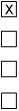 	Blue	Green	Another color2.	EXAMPLE 2: MARK ALL THAT APPLY	Do you plan to do any of the following next week?MARK ALL THAT APPLY	Watch a movie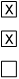 	Go to a baseball game	Study at a friend’s house